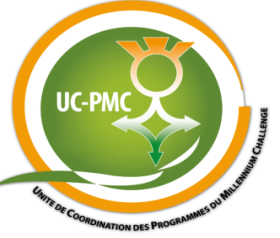 REQUEST FOR PROPOSALSRFP/UC-PMC/Niger/QCBS/07SELECTION OF A CRA GRANTS MANAGERSollicitation Addendum To All:Below are changes and or clarifications for the RFP/UC-PMC/Niger/QCBS/07. This addendum forms a part of the Request For Proposals and modifies the original Notice and PDS (Proposal Data Sheet) as noted below:Addendum N°2Addendum Date July 14th , 2017Request For Proposals N°RFP/UC-PMC/Niger/QCBS/07Name of the assignment  CRA Grants Manager ServicesPurchaser UC-PMC / MCA-NigerITC 8.1Clarifications may be requested by e-mail not later than July 15th, 2017.Responses will be issued to all Consultants not later than July 21st, 2017.The address for requesting clarifications is:Unité de Coordination des Programmes du Millennium Challenge Avenue du Monio Issa Beri / Commune II, BP:738 Niamey-Niger, Telephone: (+227) 20 35 08 15/16, Fax: (+227) 20 35 08 18 -Email: tmbonye@crownagentsusa.com and must be copied to s.gourouza@ucpmc.ne and procurement@ucpmc.ne  ITC 17.7Ensure the outer label (or carton) of the Proposal includes this statement:“Do NOT Open Before July 31st, 2017 at 11:00 am Niamey/Niger time. Open ONLY In Presence of the Official Appointed.”ITC 18.1Proposals must be submitted no later than 11:00 am local time in Niamey, Niger equivalent to 10:00 am UT (Universal Time) on July 31st, 2017. ITC 20.1The Proposal opening shall take place at UC-PMC Office at the same address as for the submission of Proposals at 11:15 am local time in Niamey, Niger on July 31st, 2017.